Name _________________________________MONDAYWrite the number below each model then compare the place value models using the symbols:  >  <  =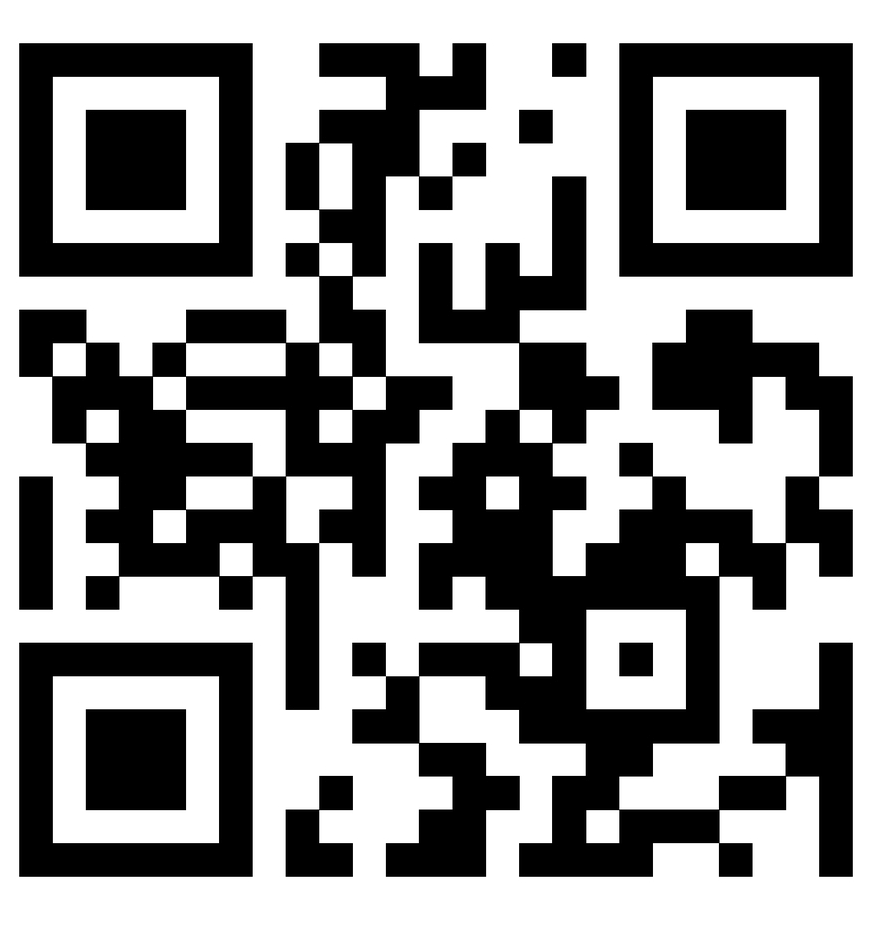 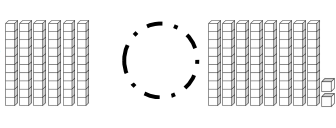 1. 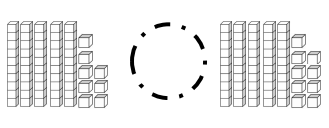 2. 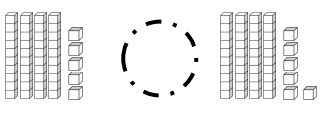 3.4.  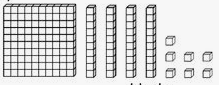 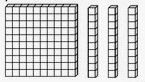 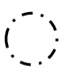 www.forrestmath.weebly.com Comparing Numbers HWTUESDAYStack and compare the following two and three digit numbers using the symbols: >  <  = 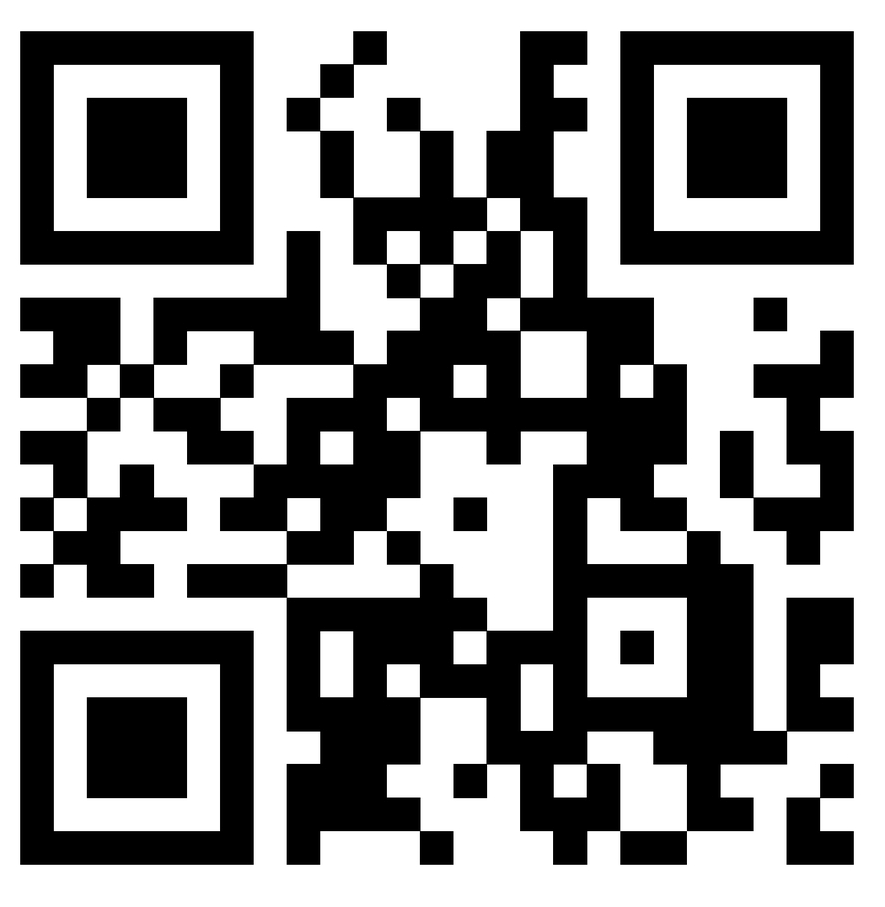 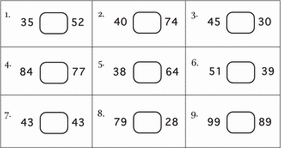 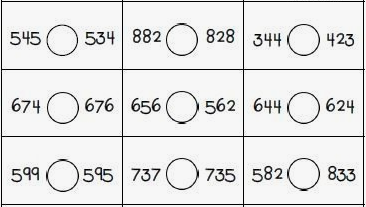 WEDNESDAYCompare the following numbers by circling the correct set of words: greater than, less than, or equal to. 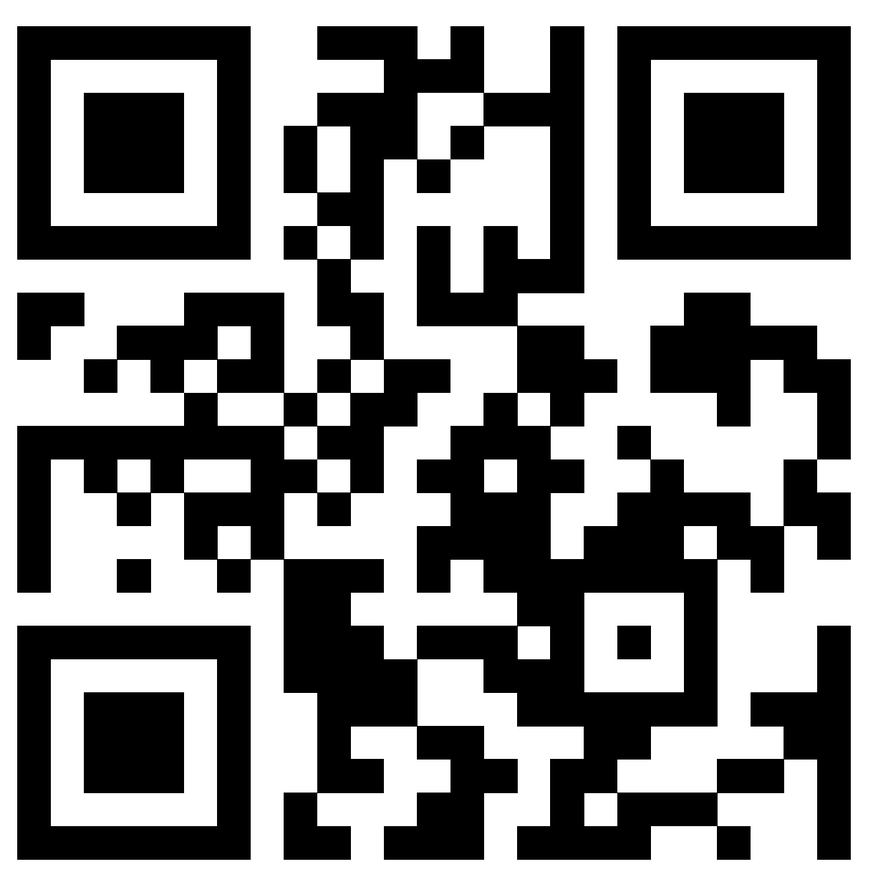 1. 57 is greater than – less than – equal to 5702. 182 is greater than – less than – equal to 1813. 65 is greater than – less than – equal to 564. 999 is greater than – less than – equal to 995. 747 is greater than – less than – equal to 747Complete the following:6. Write down three numbers that are greater than 82_______	________	 ________7. Write down three numbers that are less than 379_______	________	 ________8. Write down one number that is equal to 933					           ________Put the following models in order from greatest to leastppppd		]pr		ppppi______		_______		_______THURSDAYComplete the following test formatted questions by comparing or ordering.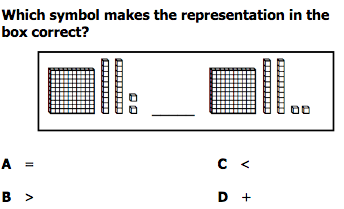 1. 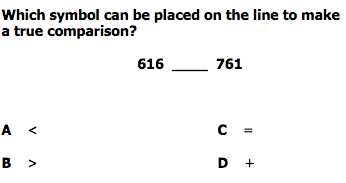 2. 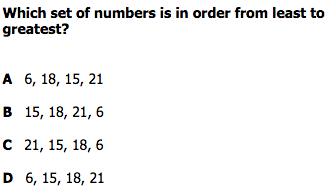 3. 